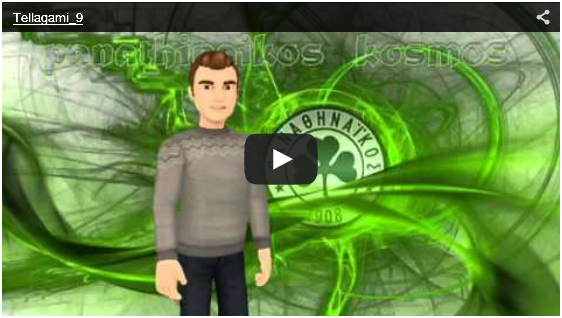 https://www.youtube.com/watch?feature=player_embedded&v=d-W4T4bRRJAAufgabe 1: Person vorstellen	Du sollst eine berühmte Persönlichkeit vorstellen.
Zum Beispiel:eine geschichtlich relevante Personeine Person aus einem Bucheine/n bekannte/n Schriftsteller/inoder auch dein/e Lieblingssänger/inÜberlege dir, wen du gerne vorstellen möchtest!Suche im Internet Informationen zu dieser Person!Fasse die wichtigsten Informationen so kurz wie möglich zusammen!Aufgabe 2: Tellagamivideo erstellenErstelle nun ein Video mit Tellagami! (Tellagami für Android, Tellagami für iOS)Erstelle einen Tellagami-Charakter, gibt ihm/ihr eine passende Emotion und einen geeigneten Hintergrund!Gib deinem Tellagami-Charakter deine Stimme und nimm dazu deine gesammelten Informationen zu deiner gewählten Person auf! 
Achtung: das Video kann nur 30 Sekunden lang sein!Speichere dein Gami!